Weekly Meal Planner         BREAKFAST                     LUNCH                    EVENING MEAL               SNACKS           Weekly Shopping List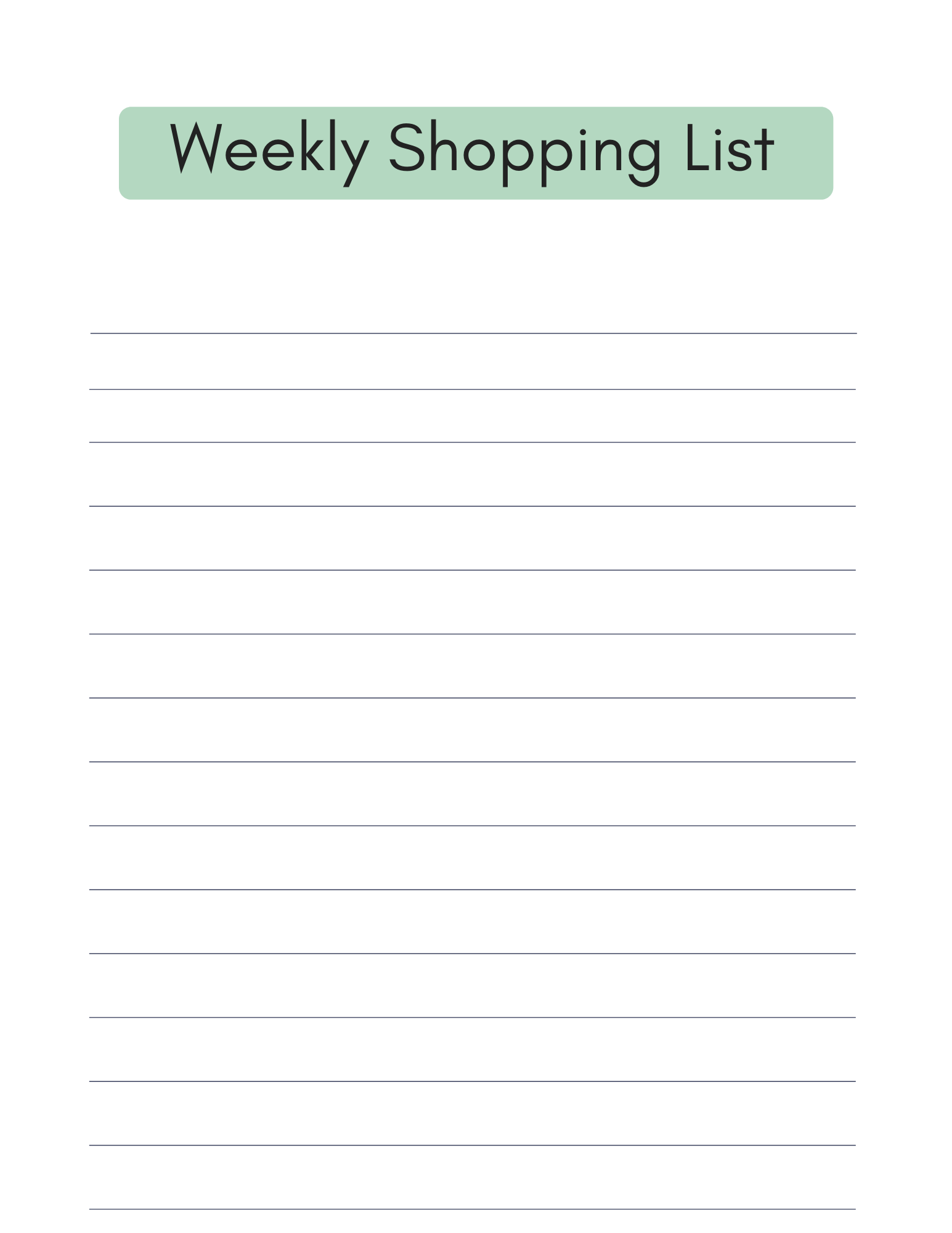 